План внеурочной деятельностиМБОУ «Борисовская средняя общеобразовательная школа имени Кирова»«Утверждаю»Директор МБОУ «Борисовская средняя общеобразовательная школа имени Кирова»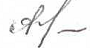 _____________ Е.В. Амелькина «01»   сентября__ .Расписание внеурочной деятельности на I полугодие 2017-2018 учебного годаМБОУ «Борисовская средняя общеобразовательная школа имени Кирова»Расписание внеурочной деятельности на II полугодие 2017-2018 учебного годаМБОУ «Борисовская средняя общеобразовательная школа имени Кирова»Направление развития личностиНаименование рабочей программыФормапроведенияКласс/кол-во детейКласс/кол-во детейКласс/кол-во детейКласс/кол-во детейКласс/кол-во детейКласс/кол-во детейКласс/кол-во детейВсего на 2017-18 учебный годСпортивно-оздоровительное«Подвижные игры»cекция3/101Спортивно-оздоровительное«Маленький турист»cекция1/102/134/153Спортивно-оздоровительное«Юный турист»cекция5/166/117/123Духовно-нравственное«Азбука нравственности»кружок1/102/133/104/154Духовно-нравственное«Православная культура»кружок2/133/105/166/117/125Духовно-нравственное«Моя Родина – Святое Белогорье»кружок4/151Социальное«Юный пешеход»кружок1/101Социальное«Основы безопасности жизнедеятельности»кружок2/133/104/155/164Социальное«Школа дорожной безопасности»кружок5/166/112СоциальноеЭкология общениякружок7/121Общеинтеллектуальное«Мой край – родная Белгородчина»кружок1/102/133/103Общеинтеллектуальное«Моя первая экология»кружок4/151Общеинтеллектуальное«Мой край»кружок5/166/112Общеинтеллектуальное«Занимательный русский»кружок6/107/122ОбщеинтеллектуальноеШахматы в школекружок1/101Общекультурное«Весёлая палитра» кружок2/133/104/153Общекультурное«Занимательный английский»кружок1/101Общекультурное«Волшебный мир оригами»кружок4/151Общекультурное«Юный художник»кружок5/166/112Общекультурное«Декоративно-прикладное искусство и дизайн»кружок7/121итого6667665421234567пн12.45-13.20«Маленький турист»Рустамов К.Р.14.15-14.50«Занимательный английский»Марченко А.М.13.50-14.35«Православная культура»Скрылёва И.В.12.55-13.40«Основы безопасности жизнедеятельности» Сиротенко Н.В.13.50-14.35«Мой край – родная Белгородчина»Сиротенко Н.В.14.00-14.45«Основы безопасности жизнедеятельности»Балясникова Т.В.14.55-15.40«Волшебный мир оригами»Балясникова Т.В.14.55-15.40«Православная культура»Скрылёва И.В.14.55-15.40«Школа дорожной безопасности»Рустамов К.Р.15-50-16-35«Мой край»Беседин В.Г.15.50-16.35«Православная культура»Скрылёва И.В.вт12.45-13.20«Азбука нравственности»Долгодуш Л.Б.14.00-14.45«Основы безопасности жизнедеятельности»Аникеенко Е.Ю.14.00-14.45«Подвижные игры»Рустамов К.Р.12.55-13.40«Моя  первая экология»Аникеенко Е.Ю.14.50-15.35«Маленький турист»Рустамов К.Р.14.55-15.40«Юный художник»Гаплевская М.В.15.40-16.25«Юный турист»Рустамов К.Р.15.10-15.55«Занимательный русский»Степаненко Л.В.ср13.40-14. 15«Шахматы в школе»Рустамов К.Р.14-00 – 14.45«Азбука нравственности»Скрылёва И.В.14.55-15.40«Мой край- родная Белгородчина» Скрылева И.В.14.00-14.45«Весёлая палитра»Гаплевская М.В.14.00-14.45«Моя Родина – Святое Белогорье»Балясникова Т.В.14.55-15.40«Юный турист»Рустамов К.Р.14.55-15.40«Занимательный русский»Литвин А.Н.14.55-15.40 «Декоративно-прикладное искусство и дизайн»Гаплевская М.В.чт12.45-13.20«Мой край – родная Белгородчина»Аникеенко Е.Ю.14.15-15.00«Маленький турист»Рустамов К.Р.12.55-13.40«Православная культура»Сиротенко Н.В.14.50-15.35«Азбука нравственности»Аникеенко Е.Ю.15.05-15.50«Школа дорожной безопасности»Рустамов К.Р.14.55-15.40«Православная культура»Скрылёва И.В.15.50-16.35«Экология общения»Аникеенко Е.Ю.пт13.20-13. 55«Юный пешеход»Рустамов К.Р.12.55-13.40«Веселая палитра»Гаплевская М.В.14.00-14.45«Азбука нравственности»Сиротенко Н.В.13.50-14.35«Весёлая палитра»Гаплевская М.В.14.05-14.50«Основы безопасности жизнедеятельности»Рустамов К.Р.15.00-15.45«Мой край»Амелькина Е.В.14.55-15.40«Юный художник»Гаплевская М.В15.00-15.45«Юный турист»Рустамов К.Р.1234567пн13.05-13.45«Маленький турист»Рустамов К.Р.14.15-14.50«Занимательный английский»Марченко А.М13.50-14.35«Православная культура»Скрылёва И.В.12.55-13.40«Основы безопасности жизнедеятельности» Сиротенко Н.В.13.50-14.35«Мой край – родная Белгородчина»Сиротенко Н.В.14.00-14.45«Основы безопасности жизнедеятельности»Балясникова Т.В.14.55-15.40«Волшебный мир оригами»Балясникова Т.В.14.55-15.40«Православная культура»Скрылёва И.В.14.55-15.40««Школа дорожной безопасности»Рустамов К.Р.15-50-16-35«Мой край»Беседин В.Г.15.50-16.35 «Православная культура»Скрылёва И.В.вт13.05-13.45«Азбука нравственности»Долгодуш Л.Б.14.00-14.45«Основы безопасности жизнедеятельности»Аникеенко Е.Ю.14.00-14.45«Подвижные игры»Рустамов К.Р.12.55-13.40«Моя первая экология»Аникеенко Е.Ю.14.50-15.35«Маленький турист»Рустамов К.Р.14.55-15.40«Юный художник»Гаплевская М.В.15.40-16.25«Юный турист»Рустамов К.Р.15.10-15.55«Занимательный русский»Степаненко Л.В.ср14.05-14. 45«Шахматы в школе»Рустамов К.Р.14.00 – 14.45«Азбука нравственности»Скрылёва И.В.14.55-15.40«Мой край родная Белгородчина» Скрылева И.В.14.00-14.45«Весёлая палитра»Гаплевская М.В.14.00-14.45«Моя Родина – Святое Белогорье»Балясникова Т.В.14.55-15.40«Юный турист»Рустамов К.Р.14.55-15.40«Занимательный русский»Литвин А.Н.14.55-15.40 «Декоративно-прикладное искусство и дизайн»Гаплевская М.В.чт13.05-13.45«Мой край – родная Белгородчина»Аникеенко Е.Ю.14.15-15.00«Маленький турист»Рустамов К.Р.12.55-13.40Православная культура»Сиротенко Н.В.14.50-15.35«Азбука нравственности»Аникеенко Е.Ю.15.05-15.50«Школа дорожной безопасности»Рустамов К.Р.14.55-15.40«Православная культура»Скрылёва И.В.15.50-16.35«Экология общения»Аникеенко Е.Ю.пт13.20-13. 55«Юный пешеход»Рустамов К.Р.12.55-13.40«Веселая палитра»Гаплевская М.В.14.00-14.45«Азбука нравственности»Сиротенко Н.В.13.50-14.35«Весёлая палитра»Гаплевская М.В.14.05-14.50«Основы безопасности жизнедеятельности»Рустамов К.Р.15.00-15.45«Мой край»Амелькина Е.В.14.55-15.40«Юный художник»Гаплевская М.В15.00-15.45«Юный турист»Рустамов К.Р.